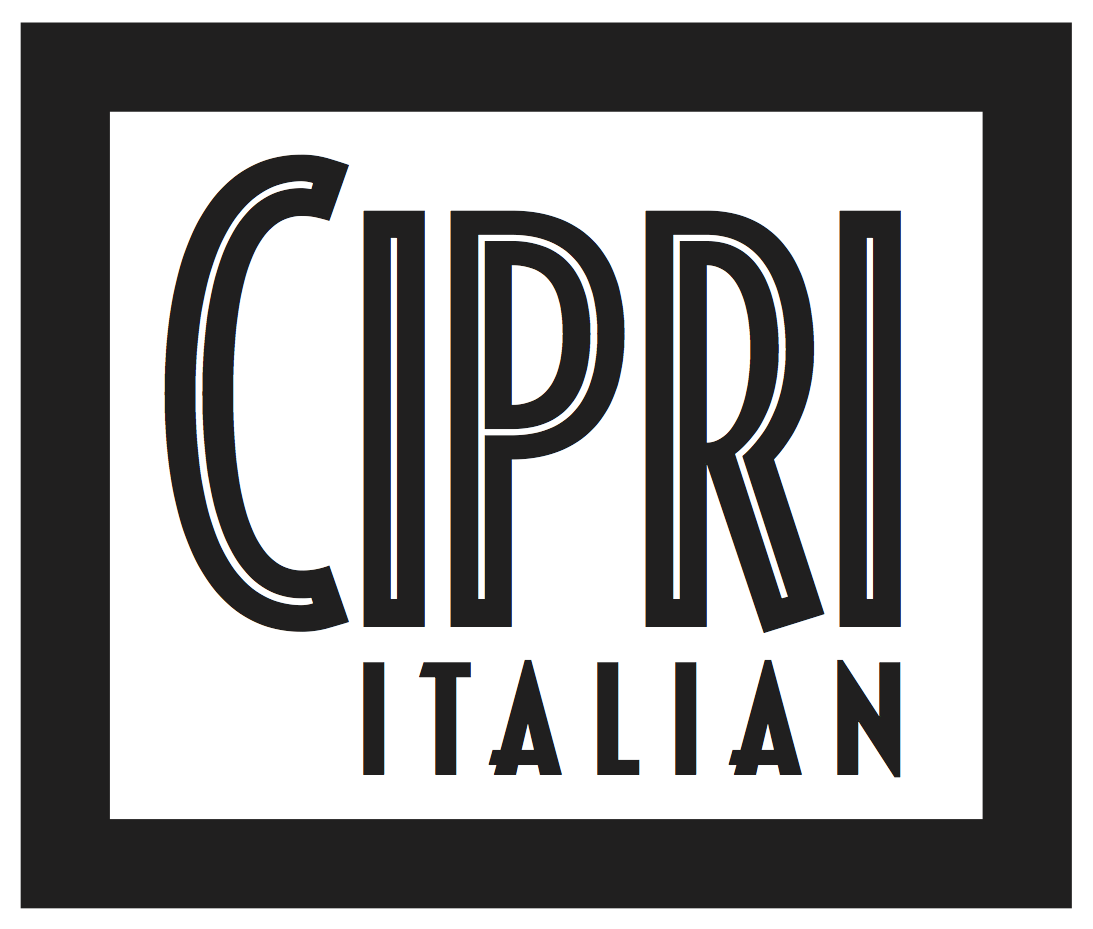 FUNCTION MENU - OVER 20 PEOPLE2 course – ANTIPASTO OR PASTA, & MAIN from $90Including assaggi & contorni3 course – ANTIPASTO, PASTA, & MAIN from $110Including assaggi & contorniASSAGGI(Included to share)Arancini, basil pesto, mozzarella, semi dried tomato, charcoal breadcrumbItalian olives, citrus, rosemary, chilliSourdough & focaccia with extra virgin olive oilANTIPASTI(Choose 2 to alternate OR choose 3 to share)Fish crudo of the dayBeef carpaccio, testun al Barolo cheese, walnut pesto, celery heart, quail eggs gf nBuffalo mozzarella, beetroot, speck, pickled baby artichoke  gf vo Sformatino di melanzane - baked eggplant, basil & mozzarella sformatino, 
tomato coulis, crispy eggplant Grilled calamari, lemon, crispy herbs, toasted breadcrumbsZucchini flowers filled with pesto, mozzarella, ricotta (subject to availability)PASTA(Choose 2 to alternate OR choose 2 to share)Maccheroni, slow braised duck & swiss brown mushroom ragu gfoEggplant involtini filled with angel-hair pasta, mozzarella, 
pesto, prosciutto (optional) & tomato passata House made spinach ravioli filled with ricotta & porcini, pumpkin, 
burnt butter, sage, toasted hazelnuts n House made malloreddus, crab, zucchini puree, roasted tomato, lemon breadcrumbs  gfoOrecchiette with pork sausage ragu, rapa, pecorino fondue, ‘nduja crumble gfoGluten free - penne or house made chickpea tagliolini available on requestSECONDI(Choose 2 to alternate OR choose 3 to share)House made malloreddus, crab, zucchini puree, roasted tomato, lemon breadcrumbs gfoOrecchiette with pork sausage ragu, rapa, pecorino fondue, ‘nduja crumble gfoEggplant involtini filled with angel-hair pasta, mozzarella, 
pesto, prosciutto (optional) & tomato passata Maccheroni, slow braised duck & swiss brown mushroom ragu gfoFish of the daySlow cooked lamb shoulder rolled with herbs, 
Sicilian cous cous salad gf (alternating only 40+ people) Twice cooked suckling pig, red cabbage, pistachio, mustard fruits, jus gf Grain fed beef scotch fillet 250gr, mbs2+ (Riverine District, NSW) 
charred king brown mushroom, rosemary butter gf (alternating only $10 surcharge applies) La fiorentina - 1kg t-bone, grain fed ‘mbs2+’ (Riverine District NSW), polenta chips, rocket, parmesan, mushrooms, Tuscan salt gf (only for sharing – $60 surcharge applies)CONTORNI(Included - choose 2 to share)Baby gem cos lettuce, radish & hazelnuts, goats cheese vinaigrette n gfRadicchio, fennel & orange salad, red wine vinegar gf Crispy cocktail chat potato, rosemary, sea salt, mapucheSauteed broccolini, green beans, garlic oil dressing, almond crumble n gfDOLCE – Additional $16pp(choose 2 to alternate OR choose 3 to share)Traditional tiramisu with meringue, chocolate, hazelnut praline n Almond & rhubarb crème brulee, almond crumble gf, n Sesame seed cannoli, nougat semifreddo, salted caramel, chocolate soil, orange jaffa gf nMixed gelato(or to share)Italian cheese platter, quince paste, muscatels, pear, walnut, crispy breadMignon dessert platters